Table of ContentsOverview of Agency…………………………………………………..……………...……………………………….2Admission Criteria…………………………..…………………………….………………………………….……2         Frequently Asked Questions	…….….  3Guidelines	4Discharge…………………………………………..……………………………………………………………………………5Application………………………………………………………………………………………….……….…………………6OVERVIEW OF AGENCYFirm Foundation of Virginia, Inc.  is a faith based 501(c)3 non-profit organization. We accept residents through self- referrals and community referral sources. We provide housing, life skills support, case management for single mothers and pregnant women age 18 to 35 facing economic and housing issues.  This is a voluntary program; residents are free to leave the program at any time.   Firm Foundation of Virginia, Inc. is self-governing with a biblical base to give the residents self-respect and responsibility.  Upon your admission, residents complete a Transition Plan to help them become financially self-sufficient and empower them to overcome the cycle of poverty and homelessness.The rules, policies and procedures at Firm Foundation of Virginia, Inc. are in place to ensure safety, health and overall well-being.  The program is set up to assist residents with skills necessary to reach the goal of becoming financially fit to move to financial freedom.  While working with our staff and other residents, residents build the necessary life skills to equip, empower and rebuild their lives.ADMISSION CRITERIAResidents must meet the following admission criteria to become a resident or participant in Firm Foundation of Virginia, Inc. program:Expectant and single mothers, age 18-35 years oldNo more than two children ages 0-12 (residing with her)Committed to becoming financially self-sufficientCurrently part or full-time employment, living at or below the poverty line, experiencing homelessness or crisisMust be alcohol and drug-freeNo serious medical or mental health conditionsAn applicant may be considered ineligible if: Household characteristics are not appropriate for a shared living environment. The applicant falsifies her application. The applicant does not meet Firm Foundation of Virginia, Inc. admission criteria. FREQUENTLY ASKED QUESTIONSIs there a security deposit? No security deposit is required. What is provided for residents? Furniture and accessories for all common areas including the living room, and kitchen are provided by Firm Foundation of Virginia, Inc.  Parking is available for residents’ cars. Heat, water, and electricity are provided for the short-term housing program.Residents are provided sheets, pillowcases, blankets, towels, etc. (upon admission-as needed)What must the residents provide? Supervision of children or childcare while working or on-premises.Residents are responsible for providing a month's notice before planned departure.What is needed during the application process? The completed application Proof of incomeA government-issued picture IDWhat happens after the application packet is turned in? The information provided on the application form will be reviewed and verified. The background and credit check will be reviewed along with personal references you provided may be contacted. If it is determined that the applicant meets the criteria and is considered a candidate for admission, you will be contacted to schedule an interview. Candidates who complete the application and interview process will be eligible for openings as they become available. If a space at Firm Foundation of Virginia, Inc. is not available, the candidate may elect to be placed on the waiting list. When an opening occurs, and a candidate is selected from the list she will be contacted regarding availability. If the applicant does not respond within five days or is unable to be contacted from the information on file, the applicant will be deleted from the waiting list. The candidate’s completed application will be kept on file for one year. Firm Foundation of Virginia, Inc. reserves the right to require any resident to vacate the premise if the resident is unable or unwilling to comply with the requirements of Firm Foundation of Virginia, Inc. as set out in this provision, or to adjust to living in the shared or transitional housing program. The resident will be responsible for vacating the premises and making arrangements to pick up any personal or household items.Guidelines As in most families and community living situations, some guidelines keep people safe and set the ground rules for mutual respect within the household. These guidelines help you know what to expect. The Program Supervisor or designee will, as necessary, facilitate conversations when disagreements, misunderstandings, or major infractions of the guidelines occur. Smoking: There will be no smoking by residents or guests inside or in front of any of Firm Foundation of Virginia, Inc. properties. Residents are allowed to smoke in designated smoking areas on the property. Residents are responsible for notifying their guests of the smoking policy. Weapons: No firearms or other weapons will be allowed on the property of Firm Foundation of Virginia, Inc. by residents or visitors. Residents are responsible for notifying their guests that weapons are not permitted. Group Decision Making: Residents will participate in decisions that affect their daily lives. Everyone will respect the viewpoint of others. Decisions will be made using the majority rule. Privacy: Each bedroom is the personal private space for the resident and her children. Residents may lock their bedrooms. No other resident or guest may enter their bedroom. Personal spaces are checked for cleanliness and needed repairs. Noise: Individual residents and their guests will respect the rights of the other residents to live in a quiet home by minimizing noise. Conservation of Utilities: Residents will conserve these resources to minimize utility costs. For instance, lights and appliances will be turned off when the resident is not in the room; full loads of dishes will be cleaned in the dishwasher; sweaters will be worn instead of increasing the heat. Parking: Parking is available for resident vehicles. Visitors: No overnight visitors will be allowed. Whereabouts and Extended absences: Residents will notify the Program Supervisor or designated if they are planning overnight or extended stay away. Emergencies: Call 911. Ensure the safety and whereabouts of each resident. Residents will notify Program Supervisor and/or designated staff with critical follow-up information that may require additional attention. Household Duties: Cleaning: Both public and private spaces will be kept clean and free from debris or dangerous substances. Each resident is responsible for the cleanliness of their room and sharing in the cleaning tasks of the community space. Housekeeping tasks will be assigned. Cooking: Each resident is responsible for preparing their meals.  The program provides supplemental food items. Each resident will be assigned adequate space for personal food items. Laundry: Each resident will be responsible for her laundry. Only resident laundry may be done on Firm Foundation of VA’s properties.Household Security: All doors will be locked at night or when all residents are out of the house. Keys may not be duplicated or shared with others. Loss of keys must be reported for replacement. The replacement cost is $5.DISCHARGEFirm Foundation of Virginia, Inc. is a voluntary program. Residents can discontinue their stay or participation in the program at their discretion. However, the following guidelines govern discharge.Planned discharge consists of the following:Residents should provide verbal/written notification 30 days before discontinuing services. Resident has satisfactorily completed established goals according to the transition plan.Residents have extenuating circumstances that supersede the transition plan (ie. Marriage, out-of-state move, sickness)Unplanned or enforced discharge consists of the following:No planned discharge or notification of discontinuation of services.Terminated due to violation of agency policies and procedures.Absent without notification for three consecutive days or more.Resident Admission Application Demographic Information (Please Print) Demographic Information (Please Print) Demographic Information (Please Print) Demographic Information (Please Print) Date: Date: How did you hear about Firm Foundation of VA, Inc.? How did you hear about Firm Foundation of VA, Inc.? Name:  Name:  Age: Age: SSN:  SSN:  DOB: DOB: Married Single Separated Divorced Widowed # of previous marriages? Married Single Separated Divorced Widowed # of previous marriages? Married Single Separated Divorced Widowed # of previous marriages? Married Single Separated Divorced Widowed # of previous marriages? Race: Birthplace:  Birthplace:  Birthplace:  Home Phone:  	                                    Cell Phone: Cell Phone: Cell Phone: Work Phone: Email:  Email:  Email:  Current Address: 	 Current Address: 	 Current Address: 	 Current Address: 	 Child’s name:  Child’s name:  Child’s name:  Age: DOB: DOB: DOB: Child Gender:  Child’s Father name: Child’s Father name: Child’s Father name: Address: Other children not residing with you:Other children not residing with you:Other children not residing with you:Name/Age: Emergency Contact:  Emergency Contact:  Emergency Contact:  Phone: Pregnancy Information Pregnancy Information Pregnancy Information Pregnancy Information Expected Delivery Date: Expected Delivery Date: Expected Delivery Date: Month and Term of pregnancy: OB/GYN: Address: OB/GYN: Address: OB/GYN: Address: OB/GYN Phone: Fax: Education and Training Education and Training Education and Training Education and Training Education and Training Education and Training Education and Training Education and Training Education and Training Education and Training Education and Training Education and Training Education and Training School/College Attended Name School/College Attended Name School/College Attended Name Address Address Address Address Address Address Address Address Graduation Date Graduation Date Vocational Training/Certificates:  Vocational Training/Certificates:  Vocational Training/Certificates:  Vocational Training/Certificates:  Vocational Training/Certificates:  Vocational Training/Certificates:  Vocational Training/Certificates:  Vocational Training/Certificates:  Vocational Training/Certificates:  Vocational Training/Certificates:  Vocational Training/Certificates:  Vocational Training/Certificates:  Vocational Training/Certificates:  Employed: Employed: Employed: Employed: Employed: Employed: Employed: Full time/ Part time Full time/ Part time Full time/ Part time Full time/ Part time Full time/ Part time Full time/ Part time Name of Employer: Name of Employer: Name of Employer: Name of Employer: Name of Employer: Name of Employer: Name of Employer: Address: Address: Address: Address: Address: Address: Current Salary: Current Salary: Current Salary: Current Salary: Current Salary: Current Salary: Current Salary: Transportation:  Transportation:  Transportation:  Transportation:  Transportation:  Transportation:  Driver’s License: Driver’s License: Driver’s License: Driver’s License: Driver’s License: Driver’s License: Driver’s License: State Issued: State Issued: State Issued: State Issued: Exp. Date: Exp. Date: Work History (Last 3 years) Work History (Last 3 years) Work History (Last 3 years) Work History (Last 3 years) Work History (Last 3 years) Work History (Last 3 years) Work History (Last 3 years) Work History (Last 3 years) Work History (Last 3 years) Work History (Last 3 years) Work History (Last 3 years) Work History (Last 3 years) Work History (Last 3 years) Work History (Last 3 years) Year           Company Name/ Job Title  Company Name/ Job Title  Company Name/ Job Title  Company Name/ Job Title Duties Duties Duties Duties Duties Duties Duties Reason for Leaving Reason for Leaving Job Skills Job Skills Job Skills Job Skills Job Skills Job Skills Job Skills Job Skills Job Skills Job Skills Job Skills Job Skills Job Skills Job Skills Spouse Name: (Current/Ex) Spouse Name: (Current/Ex) Age Age Address Address Address Address Address Address Address Address Phone# Phone# Personal History Personal History Personal History Personal History Personal History Personal History Personal History Personal History Personal History Personal History Personal History Personal History Personal History Personal History Do you smoke? Do you smoke? Do you smoke? Do you smoke? Do you smoke? Do you smoke? How much per day?  How much per day?  How much per day?  How much per day?  How much per day?  How much per day?  How much per day?  How much per day?  Do you use drugs/Alcohol? Do you use drugs/Alcohol? Do you use drugs/Alcohol? Do you use drugs/Alcohol? Do you use drugs/Alcohol? Do you use drugs/Alcohol? Ever been in drug or alcohol rehabilitation? Ever been in drug or alcohol rehabilitation? Ever been in drug or alcohol rehabilitation? Ever been in drug or alcohol rehabilitation? Ever been in drug or alcohol rehabilitation? Ever been in drug or alcohol rehabilitation? Ever been in drug or alcohol rehabilitation? Ever been in drug or alcohol rehabilitation? If yes, when? If yes, when? If yes, when? If yes, when? If yes, when? If yes, when? Name of Substance: Name of Substance: Name of Substance: Name of Substance: Name of Substance: Name of Substance: Name of Substance: Name of Substance: Facility Name: Facility Name: Facility Name: Facility Name: Facility Name: Facility Name: Address: Address: Address: Address: Address: Address: Address: Address: AA Participant? AA Participant? AA Participant? AA Participant? AA Participant? AA Participant? NA Participant? NA Participant? NA Participant? NA Participant? NA Participant? NA Participant? NA Participant? NA Participant? Have you ever been arrested?   Have you ever been arrested?   Have you ever been arrested?   Have you ever been arrested?   Have you ever been arrested?   Have you ever been arrested?   If yes, What for? If yes, What for? If yes, What for? If yes, What for? If yes, What for? If yes, What for? If yes, What for? If yes, What for? Did you receive fines/Sentence?   Did you receive fines/Sentence?   Did you receive fines/Sentence?   Did you receive fines/Sentence?   Did you receive fines/Sentence?   Did you receive fines/Sentence?   Did you receive fines/Sentence?   Did you receive fines/Sentence?   Explain: Explain: Explain: Explain: Explain: Explain: Have you ever been a battered person?  Have you ever been a battered person?  Have you ever been a battered person?  Have you ever been a battered person?  Have you ever been a battered person?  Have you ever been a battered person?  Have you ever been a battered person?  Have you ever been a battered person?  When? When? When? When? When? When? Have you ever served any time in jail?  Have you ever served any time in jail?  Have you ever served any time in jail?  Have you ever served any time in jail?  Have you ever served any time in jail?  Have you ever served any time in jail?  Have you ever served any time in jail?  Have you ever served any time in jail?  How long? How long? How long? How long? How long? How long? Do you have pending tickets?(speeding, parking)  Do you have pending tickets?(speeding, parking)  Do you have pending tickets?(speeding, parking)  Do you have pending tickets?(speeding, parking)  Do you have pending tickets?(speeding, parking)  Do you have pending tickets?(speeding, parking)  Do you have pending tickets?(speeding, parking)  Do you have pending tickets?(speeding, parking)  What for? Court Date? What for? Court Date? What for? Court Date? What for? Court Date? What for? Court Date? What for? Court Date? Are you on parole or probation at present?  Are you on parole or probation at present?  Are you on parole or probation at present?  Are you on parole or probation at present?  Are you on parole or probation at present?  Are you on parole or probation at present?  Are you on parole or probation at present?  Are you on parole or probation at present?  How long? How long? How long? How long? How long? How long? Parole/Probation Officer: Parole/Probation Officer: Parole/Probation Officer: Parole/Probation Officer: Parole/Probation Officer: Parole/Probation Officer: Parole/Probation Officer: Parole/Probation Officer: Phone#: Phone#: Phone#: Phone#: Phone#: Phone#: Phone#: Is there a warrant out for your arrest at present?  Is there a warrant out for your arrest at present?  Is there a warrant out for your arrest at present?  Is there a warrant out for your arrest at present?  Is there a warrant out for your arrest at present?  Is there a warrant out for your arrest at present?  Is there a warrant out for your arrest at present?  Is there a warrant out for your arrest at present?  Reason: Reason: Reason: Reason: Reason: Reason: Reason: Do you have a past, current or pending Child Protective Services case?   Do you have a past, current or pending Child Protective Services case?   Do you have a past, current or pending Child Protective Services case?   Do you have a past, current or pending Child Protective Services case?   Do you have a past, current or pending Child Protective Services case?   Do you have a past, current or pending Child Protective Services case?   Do you have a past, current or pending Child Protective Services case?   Do you have a past, current or pending Child Protective Services case?   Reason: Reason: Reason: Reason: Reason: Reason: Reason: Current Credit Rating?                                     Current Credit Rating?                                     Current Credit Rating?                                     Current Credit Rating?                                     Current Credit Rating?                                     Current Credit Rating?                                     Current Credit Rating?                                     Current Credit Rating?                                     Any current judgments/liens/garnishments?   If so, what? Any current judgments/liens/garnishments?   If so, what? Any current judgments/liens/garnishments?   If so, what? Any current judgments/liens/garnishments?   If so, what? Any current judgments/liens/garnishments?   If so, what? Any current judgments/liens/garnishments?   If so, what? Any current judgments/liens/garnishments?   If so, what? List Outstanding Debts/Fines: List Outstanding Debts/Fines: List Outstanding Debts/Fines: List Outstanding Debts/Fines: List Outstanding Debts/Fines: List Outstanding Debts/Fines: List Outstanding Debts/Fines: List Outstanding Debts/Fines: List Outstanding Debts/Fines: List Outstanding Debts/Fines: List Outstanding Debts/Fines: List Outstanding Debts/Fines: List Outstanding Debts/Fines: List Outstanding Debts/Fines: List Outstanding Debts/Fines: Financial Information Financial Information Financial Information Financial Information Financial Information Financial Information Financial Information Financial Information Financial Information Financial Information Financial Information Financial Information Financial Information Financial Information Financial Information Income Sources: Income Sources: Income Sources: Income Sources: Income Sources: Income Sources: Income Sources: Income Sources: Income Sources: Current Income (Amount) Current Income (Amount) Current Income (Amount) Current Income (Amount) Current Income (Amount) Current Income (Amount) Child support Child support Child support Child support Child support Child support Child support Child support Child support  $ $ $ $ $ $Employment Employment Employment Employment Employment Employment Employment Employment Employment  $ $ $ $ $ $Food Stamps Food Stamps Food Stamps Food Stamps Food Stamps Food Stamps Food Stamps Food Stamps Food Stamps  $ $ $ $ $ $General Public Assistance General Public Assistance General Public Assistance General Public Assistance General Public Assistance General Public Assistance General Public Assistance General Public Assistance General Public Assistance  $ $ $ $ $ $Medicaid Medicaid Medicaid Medicaid Medicaid Medicaid Medicaid Medicaid Medicaid  $ $ $ $ $ $No Financial Resources No Financial Resources No Financial Resources No Financial Resources No Financial Resources No Financial Resources No Financial Resources No Financial Resources No Financial Resources  $ $ $ $ $ $Social Security/ SSDI/SSI Social Security/ SSDI/SSI Social Security/ SSDI/SSI Social Security/ SSDI/SSI Social Security/ SSDI/SSI Social Security/ SSDI/SSI Social Security/ SSDI/SSI Social Security/ SSDI/SSI Social Security/ SSDI/SSI  $ $ $ $ $ $TANF TANF TANF TANF TANF TANF TANF TANF TANF  $ $ $ $ $ $Unemployment Benefits Unemployment Benefits Unemployment Benefits Unemployment Benefits Unemployment Benefits Unemployment Benefits Unemployment Benefits Unemployment Benefits Unemployment Benefits  $ $ $ $ $ $Veterans Benefit Veterans Benefit Veterans Benefit Veterans Benefit Veterans Benefit Veterans Benefit Veterans Benefit Veterans Benefit Veterans Benefit  $ $ $ $ $ $Medical/Mental Health History Medical/Mental Health History Medical/Mental Health History Medical/Mental Health History Medical/Mental Health History Medical/Mental Health History Medical/Mental Health History Medical/Mental Health History Medical/Mental Health History Medical/Mental Health History Medical/Mental Health History Medical/Mental Health History Medical/Mental Health History Medical/Mental Health History Medical/Mental Health History Current/Prior Physician: Address: Current/Prior Physician: Address: Current/Prior Physician: Address: Current/Prior Physician: Address: Current/Prior Physician: Address: Current/Prior Physician: Address: Current/Prior Physician: Address: Current/Prior Physician: Address: Current/Prior Physician: Address: Current/Prior Physician: Address: Phone#: Phone#: Phone#: Phone#: Phone#: Current/Prior Counselor/Psychiatrist: Address: Current/Prior Counselor/Psychiatrist: Address: Current/Prior Counselor/Psychiatrist: Address: Current/Prior Counselor/Psychiatrist: Address: Current/Prior Counselor/Psychiatrist: Address: Current/Prior Counselor/Psychiatrist: Address: Current/Prior Counselor/Psychiatrist: Address: Current/Prior Counselor/Psychiatrist: Address: Current/Prior Counselor/Psychiatrist: Address: Current/Prior Counselor/Psychiatrist: Address: Phone#: Phone#: Phone#: Phone#: Phone#: Insurance Provider: Insurance Provider: Insurance Provider: Insurance Provider: Insurance Provider: Insurance Provider: Insurance Provider: Insurance Provider: Insurance Provider: Insurance Provider: ID#:  ID#:  ID#:  ID#:  ID#:  Secondary Provider: Secondary Provider: Secondary Provider: Secondary Provider: Secondary Provider: Secondary Provider: Secondary Provider: Secondary Provider: Secondary Provider: Secondary Provider: ID#:  ID#:  ID#:  ID#:  ID#:  Are you currently receiving counseling?  Have you received prior counseling?    If so, explain? Current/Past Diagnosis: Are you currently taking medication?  ; If so, what?                                      How long? Can you pass a drug test today?   Are you willing to take a drug test to enter into housing program?   Are you aware that you may be tested at any time during your participation in the program to remain eligible for the program?  Are you currently receiving counseling?  Have you received prior counseling?    If so, explain? Current/Past Diagnosis: Are you currently taking medication?  ; If so, what?                                      How long? Can you pass a drug test today?   Are you willing to take a drug test to enter into housing program?   Are you aware that you may be tested at any time during your participation in the program to remain eligible for the program?  Are you currently receiving counseling?  Have you received prior counseling?    If so, explain? Current/Past Diagnosis: Are you currently taking medication?  ; If so, what?                                      How long? Can you pass a drug test today?   Are you willing to take a drug test to enter into housing program?   Are you aware that you may be tested at any time during your participation in the program to remain eligible for the program?  Are you currently receiving counseling?  Have you received prior counseling?    If so, explain? Current/Past Diagnosis: Are you currently taking medication?  ; If so, what?                                      How long? Can you pass a drug test today?   Are you willing to take a drug test to enter into housing program?   Are you aware that you may be tested at any time during your participation in the program to remain eligible for the program?  Are you currently receiving counseling?  Have you received prior counseling?    If so, explain? Current/Past Diagnosis: Are you currently taking medication?  ; If so, what?                                      How long? Can you pass a drug test today?   Are you willing to take a drug test to enter into housing program?   Are you aware that you may be tested at any time during your participation in the program to remain eligible for the program?  Are you currently receiving counseling?  Have you received prior counseling?    If so, explain? Current/Past Diagnosis: Are you currently taking medication?  ; If so, what?                                      How long? Can you pass a drug test today?   Are you willing to take a drug test to enter into housing program?   Are you aware that you may be tested at any time during your participation in the program to remain eligible for the program?  Are you currently receiving counseling?  Have you received prior counseling?    If so, explain? Current/Past Diagnosis: Are you currently taking medication?  ; If so, what?                                      How long? Can you pass a drug test today?   Are you willing to take a drug test to enter into housing program?   Are you aware that you may be tested at any time during your participation in the program to remain eligible for the program?  Are you currently receiving counseling?  Have you received prior counseling?    If so, explain? Current/Past Diagnosis: Are you currently taking medication?  ; If so, what?                                      How long? Can you pass a drug test today?   Are you willing to take a drug test to enter into housing program?   Are you aware that you may be tested at any time during your participation in the program to remain eligible for the program?  Are you currently receiving counseling?  Have you received prior counseling?    If so, explain? Current/Past Diagnosis: Are you currently taking medication?  ; If so, what?                                      How long? Can you pass a drug test today?   Are you willing to take a drug test to enter into housing program?   Are you aware that you may be tested at any time during your participation in the program to remain eligible for the program?  Are you currently receiving counseling?  Have you received prior counseling?    If so, explain? Current/Past Diagnosis: Are you currently taking medication?  ; If so, what?                                      How long? Can you pass a drug test today?   Are you willing to take a drug test to enter into housing program?   Are you aware that you may be tested at any time during your participation in the program to remain eligible for the program?  Are you currently receiving counseling?  Have you received prior counseling?    If so, explain? Current/Past Diagnosis: Are you currently taking medication?  ; If so, what?                                      How long? Can you pass a drug test today?   Are you willing to take a drug test to enter into housing program?   Are you aware that you may be tested at any time during your participation in the program to remain eligible for the program?  Are you currently receiving counseling?  Have you received prior counseling?    If so, explain? Current/Past Diagnosis: Are you currently taking medication?  ; If so, what?                                      How long? Can you pass a drug test today?   Are you willing to take a drug test to enter into housing program?   Are you aware that you may be tested at any time during your participation in the program to remain eligible for the program?  Are you currently receiving counseling?  Have you received prior counseling?    If so, explain? Current/Past Diagnosis: Are you currently taking medication?  ; If so, what?                                      How long? Can you pass a drug test today?   Are you willing to take a drug test to enter into housing program?   Are you aware that you may be tested at any time during your participation in the program to remain eligible for the program?  Are you currently receiving counseling?  Have you received prior counseling?    If so, explain? Current/Past Diagnosis: Are you currently taking medication?  ; If so, what?                                      How long? Can you pass a drug test today?   Are you willing to take a drug test to enter into housing program?   Are you aware that you may be tested at any time during your participation in the program to remain eligible for the program?  Are you currently receiving counseling?  Have you received prior counseling?    If so, explain? Current/Past Diagnosis: Are you currently taking medication?  ; If so, what?                                      How long? Can you pass a drug test today?   Are you willing to take a drug test to enter into housing program?   Are you aware that you may be tested at any time during your participation in the program to remain eligible for the program?  Transportation Transportation Transportation Transportation Transportation Transportation Transportation Transportation Transportation Transportation Transportation Transportation Transportation Transportation Transportation Do you have a car? Do you have a car? Year:                         Make/Model: Year:                         Make/Model: Year:                         Make/Model: Year:                         Make/Model: Car Insurance: Car Insurance: Tag#:                             Current: Tag#:                             Current: Tag#:                             Current: Tag#:                             Current: Current Inspection: Current Inspection: References/Emergency Contact References/Emergency Contact References/Emergency Contact References/Emergency Contact References/Emergency Contact References/Emergency Contact Name Address Address Address Phone Relationship Current  Living Situation Current  Living Situation Current  Living Situation Current  Living Situation Current  Living Situation Current  Living Situation 	 	Homeless Shelter 	 	Homeless Shelter 	 	Homeless Shelter 	 	Relative’s home 	 	Relative’s home 	 	Relative’s home 	 	Domestic Violence Shelter 	 	Domestic Violence Shelter 	 	Domestic Violence Shelter 	 	Parent/Legal Guardian’s home 	 	Parent/Legal Guardian’s home 	 	Parent/Legal Guardian’s home 	 	On the street 	 	On the street 	 	On the street 	 	Friend’s home 	 	Friend’s home 	 	Friend’s home 	 	Other transitional living program 	 	Other transitional living program 	 	Other transitional living program 	 	Other Adult’s home 	 	Other Adult’s home 	 	Other Adult’s home 	 	Correction/Detention Center 	 	Correction/Detention Center 	 	Correction/Detention Center 	 	Other: 	 	Other: 	 	Other: Have you ever been homeless?   If yes, please explain: Have you ever been homeless?   If yes, please explain: Have you ever been homeless?   If yes, please explain: Have you ever been homeless?   If yes, please explain: Have you ever been homeless?   If yes, please explain: Have you ever been homeless?   If yes, please explain: Select Housing Program you are interested in applying for (check all that apply) Note: All programs require you to work toward employment and financial self -sufficiency goals Select Housing Program you are interested in applying for (check all that apply) Note: All programs require you to work toward employment and financial self -sufficiency goals Select Housing Program you are interested in applying for (check all that apply) Note: All programs require you to work toward employment and financial self -sufficiency goals Select Housing Program you are interested in applying for (check all that apply) Note: All programs require you to work toward employment and financial self -sufficiency goals Select Housing Program you are interested in applying for (check all that apply) Note: All programs require you to work toward employment and financial self -sufficiency goals Select Housing Program you are interested in applying for (check all that apply) Note: All programs require you to work toward employment and financial self -sufficiency goals  	Short Term Transitional Housing- Single mother and child will reside in a shared living arrangement. They will have private room. They will share common areas (i.e., living room, kitchen, laundry room, bathroom). Single mothers must be employed (part or fulltime). Required to pay 30% of income for living expenses. This is an alcohol and drug-free environment, and no serious health concerns are admitted (single mother or child). Maximum length of stay twelve months.  	Short Term Transitional Housing- Single mother and child will reside in a shared living arrangement. They will have private room. They will share common areas (i.e., living room, kitchen, laundry room, bathroom). Single mothers must be employed (part or fulltime). Required to pay 30% of income for living expenses. This is an alcohol and drug-free environment, and no serious health concerns are admitted (single mother or child). Maximum length of stay twelve months.  	Short Term Transitional Housing- Single mother and child will reside in a shared living arrangement. They will have private room. They will share common areas (i.e., living room, kitchen, laundry room, bathroom). Single mothers must be employed (part or fulltime). Required to pay 30% of income for living expenses. This is an alcohol and drug-free environment, and no serious health concerns are admitted (single mother or child). Maximum length of stay twelve months.  	Short Term Transitional Housing- Single mother and child will reside in a shared living arrangement. They will have private room. They will share common areas (i.e., living room, kitchen, laundry room, bathroom). Single mothers must be employed (part or fulltime). Required to pay 30% of income for living expenses. This is an alcohol and drug-free environment, and no serious health concerns are admitted (single mother or child). Maximum length of stay twelve months.  	Short Term Transitional Housing- Single mother and child will reside in a shared living arrangement. They will have private room. They will share common areas (i.e., living room, kitchen, laundry room, bathroom). Single mothers must be employed (part or fulltime). Required to pay 30% of income for living expenses. This is an alcohol and drug-free environment, and no serious health concerns are admitted (single mother or child). Maximum length of stay twelve months.  	Short Term Transitional Housing- Single mother and child will reside in a shared living arrangement. They will have private room. They will share common areas (i.e., living room, kitchen, laundry room, bathroom). Single mothers must be employed (part or fulltime). Required to pay 30% of income for living expenses. This is an alcohol and drug-free environment, and no serious health concerns are admitted (single mother or child). Maximum length of stay twelve months.  	Transitional Housing-Services provided for up to 24 months. The resident will reside in a single-family dwelling. Resident must be employed.  Resident responsible to pay for rent and responsible for utilities. Participate with case management services to help residents establish short- and long-term goals for financial self- sufficiency. In addition, residents must open a savings to assist with stable housing or home ownership upon discharge from program.  	Transitional Housing-Services provided for up to 24 months. The resident will reside in a single-family dwelling. Resident must be employed.  Resident responsible to pay for rent and responsible for utilities. Participate with case management services to help residents establish short- and long-term goals for financial self- sufficiency. In addition, residents must open a savings to assist with stable housing or home ownership upon discharge from program.  	Transitional Housing-Services provided for up to 24 months. The resident will reside in a single-family dwelling. Resident must be employed.  Resident responsible to pay for rent and responsible for utilities. Participate with case management services to help residents establish short- and long-term goals for financial self- sufficiency. In addition, residents must open a savings to assist with stable housing or home ownership upon discharge from program.  	Transitional Housing-Services provided for up to 24 months. The resident will reside in a single-family dwelling. Resident must be employed.  Resident responsible to pay for rent and responsible for utilities. Participate with case management services to help residents establish short- and long-term goals for financial self- sufficiency. In addition, residents must open a savings to assist with stable housing or home ownership upon discharge from program.  	Transitional Housing-Services provided for up to 24 months. The resident will reside in a single-family dwelling. Resident must be employed.  Resident responsible to pay for rent and responsible for utilities. Participate with case management services to help residents establish short- and long-term goals for financial self- sufficiency. In addition, residents must open a savings to assist with stable housing or home ownership upon discharge from program.  	Transitional Housing-Services provided for up to 24 months. The resident will reside in a single-family dwelling. Resident must be employed.  Resident responsible to pay for rent and responsible for utilities. Participate with case management services to help residents establish short- and long-term goals for financial self- sufficiency. In addition, residents must open a savings to assist with stable housing or home ownership upon discharge from program.  	Home Ownership Program- Residents have to financially qualify for this long-term option.  Residents are expected to enter purchase agreement of current residency, or another identified home to become a homeowner upon completion of this program. Residents will continue to receive case management services and financial counseling to maintain homeownership as needed. 	Home Ownership Program- Residents have to financially qualify for this long-term option.  Residents are expected to enter purchase agreement of current residency, or another identified home to become a homeowner upon completion of this program. Residents will continue to receive case management services and financial counseling to maintain homeownership as needed. 	Home Ownership Program- Residents have to financially qualify for this long-term option.  Residents are expected to enter purchase agreement of current residency, or another identified home to become a homeowner upon completion of this program. Residents will continue to receive case management services and financial counseling to maintain homeownership as needed. 	Home Ownership Program- Residents have to financially qualify for this long-term option.  Residents are expected to enter purchase agreement of current residency, or another identified home to become a homeowner upon completion of this program. Residents will continue to receive case management services and financial counseling to maintain homeownership as needed. 	Home Ownership Program- Residents have to financially qualify for this long-term option.  Residents are expected to enter purchase agreement of current residency, or another identified home to become a homeowner upon completion of this program. Residents will continue to receive case management services and financial counseling to maintain homeownership as needed. 	Home Ownership Program- Residents have to financially qualify for this long-term option.  Residents are expected to enter purchase agreement of current residency, or another identified home to become a homeowner upon completion of this program. Residents will continue to receive case management services and financial counseling to maintain homeownership as needed.Additional Questions Additional Questions Additional Questions Additional Questions Additional Questions Additional Questions What steps are you prepared to make to participate in this program? What steps are you prepared to make to participate in this program? What steps are you prepared to make to participate in this program? What steps are you prepared to make to participate in this program? What steps are you prepared to make to participate in this program? What steps are you prepared to make to participate in this program? What are your personal goals for the next 12 months? What are your personal goals for the next 12 months? What are your personal goals for the next 12 months? What are your personal goals for the next 12 months? What are your personal goals for the next 12 months? What are your personal goals for the next 12 months? How do you deal with stress? Describe what type of behaviors you have when you are stressed? How do you deal with stress? Describe what type of behaviors you have when you are stressed? How do you deal with stress? Describe what type of behaviors you have when you are stressed? How do you deal with stress? Describe what type of behaviors you have when you are stressed? How do you deal with stress? Describe what type of behaviors you have when you are stressed? How do you deal with stress? Describe what type of behaviors you have when you are stressed? Are you aware that this is a faith-based organization?  Do you currently practice any religious activities? If so, please explain.  Are you aware that this is a faith-based organization?  Do you currently practice any religious activities? If so, please explain.  Are you aware that this is a faith-based organization?  Do you currently practice any religious activities? If so, please explain.  Are you aware that this is a faith-based organization?  Do you currently practice any religious activities? If so, please explain.  Are you aware that this is a faith-based organization?  Do you currently practice any religious activities? If so, please explain.  Are you aware that this is a faith-based organization?  Do you currently practice any religious activities? If so, please explain.  Are you willing to participate in faith-based activities as part of this program?  Are you willing to participate in faith-based activities as part of this program?  Are you willing to participate in faith-based activities as part of this program?  Are you willing to participate in faith-based activities as part of this program?  Are you willing to participate in faith-based activities as part of this program?  Are you willing to participate in faith-based activities as part of this program?  Applicant Signature Applicant Signature Applicant Signature Applicant Signature Applicant Signature Applicant Signature I certify that the above information included in this application is true and correct to my knowledge. Signature:    Date:   I certify that the above information included in this application is true and correct to my knowledge. Signature:    Date:   I certify that the above information included in this application is true and correct to my knowledge. Signature:    Date:   I certify that the above information included in this application is true and correct to my knowledge. Signature:    Date:   I certify that the above information included in this application is true and correct to my knowledge. Signature:    Date:   I certify that the above information included in this application is true and correct to my knowledge. Signature:    Date:   Approval Determination Do Not complete information in the below section for office use only. Approval Determination Do Not complete information in the below section for office use only. Approval Determination Do Not complete information in the below section for office use only. Approval Determination Do Not complete information in the below section for office use only. Approval Determination Do Not complete information in the below section for office use only. Approval Determination Do Not complete information in the below section for office use only. Housing Program for which resident is eligible: 	 	Emergency Housing  	 	Transitional Housing 	 	Homeownership Program 	 	Not eligible Housing Program for which resident is eligible: 	 	Emergency Housing  	 	Transitional Housing 	 	Homeownership Program 	 	Not eligible Housing Program for which resident is eligible: 	 	Emergency Housing  	 	Transitional Housing 	 	Homeownership Program 	 	Not eligible Housing Program for which resident is eligible: 	 	Emergency Housing  	 	Transitional Housing 	 	Homeownership Program 	 	Not eligible Housing Program for which resident is eligible: 	 	Emergency Housing  	 	Transitional Housing 	 	Homeownership Program 	 	Not eligible Housing Program for which resident is eligible: 	 	Emergency Housing  	 	Transitional Housing 	 	Homeownership Program 	 	Not eligible Additional Comments:  Additional Comments:  Additional Comments:  Additional Comments:  Additional Comments:  Additional Comments:  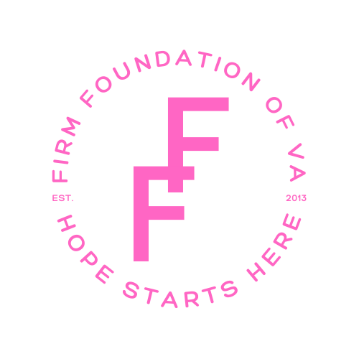 